M3 – A BÁNTALMAZÁS FORMÁICsoportfeladat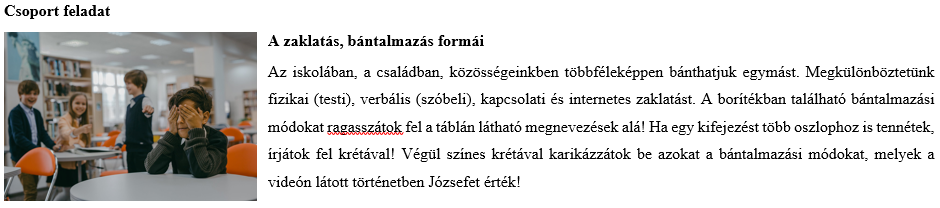 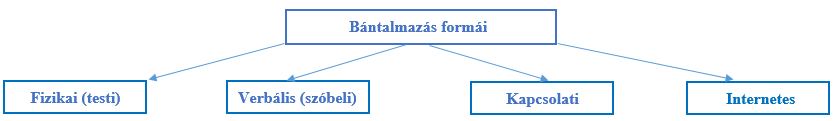 Szavak a borítékba (kivágandó)hecceléskipécézéscsúfolásfenyegetéspletykaterjesztéskiközösítésgúnyrajzlökdösésrúgászaklatáskényszerítésveréskinevetésgúnyolásfélelemkeltésmegalázásütéselgáncsoláscsoporthangolásbántó megjegyzés